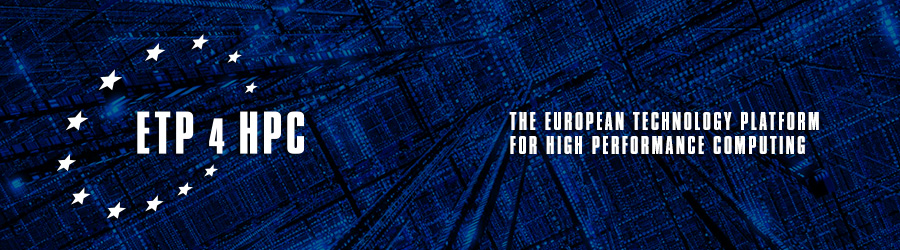 ETP4HPC Application Form – Full MemberAppendixThe ProcessEach new application will be reviewed by the ETP4HPC Steering BoardA selected member will contact the applicant and carry out an interview to verify the applicationBased on this feedback, the Steering Board will take a decision to accept/reject the applicationMembership - CategoriesTo implement its governance, ETP4HPC has defined 4 categories of membersSME registered in Europe (i.e. companies with less than 250 employees and less than 50 M€ of revenues)Research organizations based in Europe (i.e. academic organization, universities, research centres…)Companies (larger than SME) controlled in EuropeCompanies not controlled in EuropeEach member of the ETP belongs to one of these categories. See below the definition of the categories:	Active Members A of the association, hereinafter also referred to as “SME-Active Members”, must maintain an enterprise of micro, small or medium size as referred to in recommendation 2003/361/EC of the Commission of the European Communities dated the sixth of May two thousand and three which conducts or has conducted research and development activities in member states of the European Union or third countries which are a party to the pan-European intergovernmental EUREKA initiative (“EUREKA”) as described in the Declaration of Principles relating to EUREKA, laid down in the Hanover Declaration, approved by the Ministerial Conference in Hanover on the sixth of November nineteen hundred and eighty-five or third countries which are party to an international agreement with the European Community under the conditions or on the basis of which these third countries make a financial contribution to the Seventh Framework Programme of the Commission of the European Community for research, technological development and demonstration (2007-2013) pursuant to the proposal of the Commission of the European Community COM (2205) 119 final, in the field of High Performance computing HPC.3. 	Active Members B of the association, hereinafter also referred to as “Research organisations-Active Members”, must be a nationally recognised university or a research institute of a non-profit objective which conduct or have conducted research and development activities in member states of the European Union or third countries which are a party to EUREKA or third countries which are party to an international agreement with the European Community under the conditions or on the basis of which these third countries make a financial contribution to the Seventh Framework Programme of the Commission of the European Community for research, technological development and demonstration (2007-2013) pursuant to the proposal of the Commission of the European Community COM (2205) 119 final, in the field of High Performance computing HPC.4. 	Active Members C of the association, hereinafter also referred to as “European Corporate-Active Members”, must maintain an enterprise which does not belong to the enterprises as referred to in paragraph 2, which conducts or has conducted research and development activities in member states of the European Union or third countries which are a party EUREKA or third countries which are party to an international agreement with the European Community under the conditions or on the basis of which these third countries make a financial contribution to the Seventh Framework Programme of the Commission of the European Community for research, technological development and demonstration (2007-2013) pursuant to the proposal of the Commission of the European Community COM (2205) 119 final, in the field of High Performance computing HPC.of which the directly or indirectly controlling companies or organisation is incorporated and resident in the European Union or in overseas countries and territories of European Union Member countries.5.  Active Members D of the association, hereinafter also referred to as “Global-Active Members”, must maintain an enterprise which does not belong to the enterprises as referred to in paragraph 2,which conducts or has conducted substantial research and development activities in member states of the European Union or third countries which are a party EUREKA or third countries which are party to an international agreement with the European Community under the conditions or on the basis of which these third countries make a financial contribution to the Seventh Framework Programme of the Commission of the European Community for research, technological development and demonstration (2007-2013) pursuant to the proposal of the Commission of the European Community COM (2205) 119 final, in the field of High Performance computing HPC.of which the directly or indirectly controlling companies or organisation is not incorporated and resident in the European Union or in overseas countries and territories of European Union Member countries.Associated Members1. 	Associated Members must be •	individuals active in the field of High Performance Computing HPC,•	or organisations interested in the field of High Performance Computing HPC but not eligible to be an Active Member Membership fees and contributionsThe current fees are available at this address:http://www.etp4hpc.eu/en/become-a-member.html Your Organisation’s nameYour organisation’s AddressYour Organisation’s WebsiteContact NameContact emailContact phone(s)Your Organisation’s Legal StatusYour Organisation’s Legal Registration Data (number, place, …)Your Organisation’s VAT Number Tax ID codePlease explain your organisation’s ownership structure (main shareholders, e.g. public or limited company, a subsidiary?)Which category of full membership are you applying for? (Please refer to the Appendix for a description of the categories below)A – SMEB – Research OrganisationsC - European Corporate OrganisationD – Global OrganisationPlease provide the current number of employees in your organisationIf applicable, please state your company’s revenue in the previous accounting yearIf you know current ETP4HPC member that will help you in the process of acquiring ETP4HPC membership, please state their name:Please describe your area of activityThe objectives of our Associations as stated in our Bylaws are:a)	To build a European world-class High-Performance Computing (HPC IT technology value chain that will be globally competitive.b)	To achieve a critical mass of convergent resources in order to increase the competitiveness of European HPC vendors and solutions.c)	To leverage the transformative power of HPC in order to boost European competitiveness in science and business.d)	To expand the HPC user base, especially SMEs (through facilitating access to HPC resources and technologies) and to open the possibilities for SMEs to participate in the provision of competitive HPC technology solutions.e)	To facilitate the provision of innovative solutions to tackle grand societal challenges in Europe such as climate change, better healthcare, predicting and managing large scale catastrophes and energy-efficiency.f)	To foster international cooperation in research and industryFurthermore, ETP4HPC is now member of a Contractual Public-Private Partnership with an additional objective to:To support a EU leadership and world-wide excellence in key application domains for industry, science and society that are most important for Europe, 	- facilitating the provision of innovative solutions for grand societal challenges 	- allowing the development of the future applications for the next exascale computing generationPlease describe how through your membership in ETP4HPC you would like to contribute to the achievement of the objective above.Please explain what research in the area of HPC your organisation has conducted over the last years (topics, effort, location of the team, etc.,)Please describe your future HPC research plans (topics, effort; location of the team…)Please explain why you would like to join ETP4HPCI accept the Bylaws of ETP4HPC, I share the directions set by the Vision Paper and I confirm that I am willing to join the organisation and to pay the membership fee (see appendix)NameDateSignature